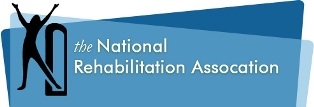 Call for NominationsThe National Rehabilitation Association is seeking candidates for election for the following three positions:President Elect Board Member at Large Secretary If you or a colleague, who is a member of the National Rehabilitation Association, is interested in an opportunity for a leadership position on the National Rehabilitation Association Board of Directors, please contact:Bonnie Henn, Nominations Chairman for 2019Bonnie.henn@dars.virginia.govSubject line: Nomination - <insert position of interest>Nominations will close July 20, 2019Thank you! 